Краткая информация о проектеИРН и наименование проекта:АР19679880 «Психолого-педагогические условия развития профессиональных компетенций  студентов вуза с особыми образовательными потребностями (на примере Павлодарского региона)»Сроки реализации:03.08.2023-31.12.2025Актуальность:Формирование и развитие выпускника, отвечающего требованиям казахстанского общества, находит свое отражение в содержании образования и конкретизируется на национальном уровне в виде компетенций, представленных в Государственном общеобязательном стандарте образования.Сегодня студент с особыми образовательными потребностями должен получить квалифицированную психолого-педагогическую помощь не только в системе специального дифференцированного обучения, так как только в этой системе работают специалисты, имеющие соответствующие профессиональные знания и опыт, имеется программное, учебно-методическое, материально-техническое обеспечение учебного процесса, но и в стенах высшего учебного заведения.Цель:Целью исследования является теоретическое обоснование и создание психолого-педагогических условий развития профессиональных компетенций студентов с особыми образовательными потребностями (на примере Павлодарской области).Ожидаемые и достигнутые результаты:По результатам первого года настоящего проекта будут достигнуты следующие результаты:        Изучается зарубежный опыт по созданию психолого-педагогических условий поддержки, обучающихся с ООП в их профессиональном становлении. Планируется поездка в г.Оломоуц  (Чехия) для изучения зарубежного опыта по созданию психолого-педагогических условий поддержки обучающихся с ООП в их профессиональном становлении в Европейских странах (в том числе Чехии и Германии). Подана 1 (одна) статья в рецензируемое отечественное издание, рекомендованное КОКСНВО МНВО РК (КАЗ НПУ имени Абая) на тему «Педагогтарды инклюзивті білім беруге даярлаудың шетелдік тәжірибесіне талдау».         В результате исследований актуализируется влияние зарубежного опыта на видение процесса создания психолого-педагогических условий поддержки обучающихся с ООП в их профессиональном становлении. Лучший мировой опыт послужит отправной точкой для организации педагогического процесса в отечественных ОВПО. Возможно необходимо координировать работу вузов по созданию учебников, учебных пособий, методических указаний для слабослышащих, слабовидящих студентов по направлениям инженерной, сельскохозяйственной, педагогической подготовки. Работа будет продолжена.        Проводится анализ отечественного опыта по проблеме оказания психолого-педагогической поддержки студентов с ООП в их профессиональном становлении. Изучается отечественный опыт создания психолого-педагогических условий поддержки, обучающихся с ООП с точки зрения организации учебно-воспитательного процесса. Проводится контент - анализ теоретических источников, диссертационных работ, авторефератов исследований, статей в международных журналах, индексируемых в базах.  Подана 1 (одна) статья в рецензируемое отечественное издание, рекомендованное КОКСНВО МНВО РК (КАЗНУ имени Аль Фараби) на тему «Ерекше білім беру қажеттіліктері бар студенттерді кәсібі құзыреттіліктерді меңгеру процесіне қосу үшін жағдай жасау мәселесі».        В результате исследований выявляются проблемы формирования профессиональных компетенций студентов с особыми образовательными потребностями.  Решение этих проблем может быть осуществлено путем создания эффективной системы профессиональной подготовки вузовских преподавателей, организации студенческого волонтерского движения по сопровождению студентов-инвалидов, формирования в вузе штата вспомогательного персонала по работе с инвалидами, использования наряду с традиционными формами обучения возможностей дистанционного образования. Также огромная роль в профессиональной подготовке отводится учебно-методическому сопровождению для студентов с ООП. Работа будет продолжена.        Проводится анкетирование состояния проблемы создания психолого-педагогических условий для развития профессиональных компетенций студентов с ООП. Разрабатывается и проводится анкетирование посредством применения гугл-формы или на бумажных носителях. Проводится теоретический анализ литературных источников по выявлению психолого-педагогических условий развития профессиональных компетенций студентов с особыми образовательными потребностями. Подана в печать статья для участия в международной конференции   КАЗНУ имени Аль Фараби на тему «Организационно-методические условия подготовки студентов с особыми образовательными потребностями», где отражаются результаты анкетирования по выявлению созданных вузами условий психолого-педагогического сопровождения студентов с особыми образовательными потребностями.        Проведенный анализ собранной эмпирической информации позволил выявить комплекс проблем в развитии инклюзивного образования в вузе: учебно-методических, организационно-образовательных и бытовых. Работа будет продолжена.Результаты за 1-ый год исследованийСтатьи в ведущих рецензируемых научных изданиях (журналах), рекомендованных КОКСОН МОН РК:1) «Педагогтарды инклюзивті білім беруге даярлаудың шетелдік тәжірибесіне талдау» -  статья (КОКСОН МНВО РК). А.Д. Жомартова, С.Д. Аубакирова, Р.Ж. Аубакирова, Ж.М. Акпарова. Сдано в печать в журнал КАЗ НПУ имени Абая;2) «Ерекше білім беру қажеттіліктері бар студенттерді кәсібі құзыреттіліктерді меңгеру процесіне қосу үшін жағдай жасау мәселесі - статья (КОКСОН МНВО РК) А.С. Мағауова, А.Д. Жомартова, Р.Ж. Аубакирова, М.Е. Нургалиева, А.С. Сырғақбаева. Сдано в печать в журнал КАЗНУ имени Аль Фараби;Статьи в республиканских и зарубежных международных научных конференциях:1) Организационно-методические условия подготовки студентов с особыми образовательными потребностями. Р.Ж. Аубакирова. Сдано в печать в сборник статей международной конференции   КАЗНУ имени Аль Фараби, планируется проведение 27.10. 2023 г. в г. Алматы;Монографии и учебно-методические пособия:1) «Формирование готовности будущих педагогов к инклюзивному образованию в условиях информатизированной среды» - монография. А.Д. Жомартова. Сдано в печать издательства Торайгыров университета;2) Жоғары оқу орнында ерекше білім беру қажеттілігі бар білім алушылардың психологиялық педагогикалық сүйемелдеу - Учебно-методическое пособие на каз и рус языках.  А.Д. Жомартова, М.Е. Нургалиева. Сдано в печать издательства Торайгыров университета;Функционирование кабинета инклюзивного образованияЗакуп и оформление обрудования для работы кабинета инклюзивного образования №149 главного корпуса  Торайгыров университета. Организация курсов повышения квалификацииПроведение в октябре 2023 года на базе Торайгыров университета курсов повышения квалификации на тему «Инклюзивное образование в вузе». Курсы прошли 98 преподавателей вузаПовышение квалификации по проблемам инклюзивного образования в вузеВесь состав проектной группы прошел курсы повышения квалификации в КазНУ имени аль-Фараби в обьеме 72 часов на тему «Psychological and pedagogical support of SEN students at the university in the condition of inclusive education». Сертификаты от 03.06.2023 годаСостав научно-исследовательской группыСостав научно-исследовательской группы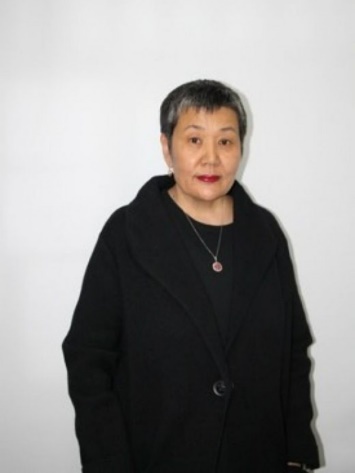 Аубакирова Рахила ЖуматаевнаНаучный руководитель проектаДата рождения: 08.03.1968 г.Ученая степень/академическая степень: доктор педагогических наук, профессор, академик РАЕ и АПНКОсновное место работы: НАО «Торайгыров университет»Область научных интересов: научное направление –психология, педагогика, инклюзивное образование.Researcher ID *Scopus Author ID*57202089293https://www.scopus.com/authid/detail.uri?authorId=57202089293ORCID*0000-0002-7984-2387 https://orcid.org/0000-0002-7984-2387Список публикаций:1) «Ерекше білім беру қажеттіліктері бар студенттерді кәсібі құзыреттіліктерді меңгеру процесіне қосу үшін жағдай жасау мәселесі - статья (КОКСОН МНВО РК) А.С. Мағауова, А.Д. Жомартова, Р.Ж. Аубакирова, М.Е. Нургалиева, А.С. Сырғақбаева. Сдано в печать в журнал КАЗНУ имени Аль Фараби;2) Участие в международной конференции   КАЗНУ имени Аль Фараби, планируется проведение 27.10. 2023 г. в г. Алматы.3) Организационно-методические условия подготовки студентов с особыми образовательными потребностями. Р.Ж. Аубакирова. Сдано в печать в сборник статей международной конференции   КАЗНУ имени Аль Фараби 4) Аубакирова, Р.Ж.  Особенности профессиональной подготовки студентов-психологов к работе с инклюзивными детьми / Р.Ж. Аубакирова, А.А. Конырова //Материалы международной научно-практической конференции «Совершенствование деятельности государства и общества в области охраны материнства и детства: социально-экономические и правовые аспекты, г. Семей,  2009.- 0,2 п.л.  (авт.0,1 п.л.)5) Аубакирова, Р.Ж. Диагностика психолого-педагогической компетентности субъектов образовательного пространства: Монография / Р.Ж. Аубакирова, Ш.Ш. Абишева, Г.С. Турсунгожинова, О.Г. Беленко, К.С. Адильжанова, А. Шакабаева./ Семей, 2014. – 164 с. (авт.1,7 п.л.)6) Aubakirova Rakhila Zh. Artificial Intelligence Awareness Levels of Students // International Journal of Emerging Technologies in Learning (iJET) – eISSN: 1863-0383 VOL. 17 NO. 18 (2022) (Yelena Dergunova, Rakhila Zh. Aubakirova, Botagoz Zh Yelmuratova, Tulekova M. Gulmira, Pigovayeva Nelly Yuzikovna)7)Aubakirova, R.Zh., Kabzhanova, G.A., Вelenko, O.G., Pigovayeva, N.Yu., Kostyunina, A.A. Consideration of the basic competencies of a preschool teacher in curriculum modernization // International Journal of Cognitive Research in Science, Engineering and Education, 2021, 9(1), стр. 91–1038) Участие в работе Международной научно-практической конференции «Инклюзивное образование в высших учебных заведениях: стратегии, практики, ресурсы» 15 февраля 2023 года в КазНУ имени аль-Фараби 9) Спикер научно-практической конференции «Жаңа Қазақстан: становление новой социально-психологической культуры семьи с особым ребенком», проведенной в рамках реализации Проекта «Социально-психологическая поддержка семей, имеющих детей с ограниченными возможностями», проходившей 27-28 октября 2022 года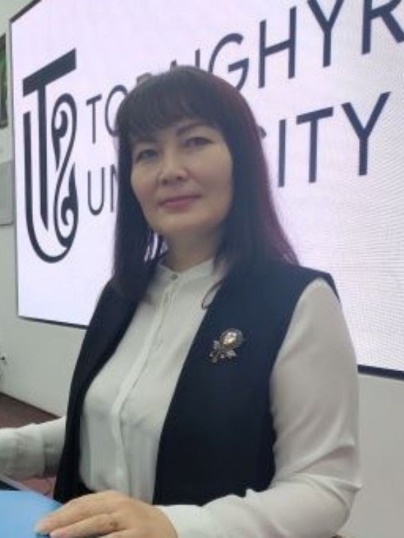 Жомартова Айсулу ДалеловнаНаучный сотрудникДата рождения: 22.05.1977г.Ученая степень/академическая степень: PhD доктор, ассоциированный профессорОсновное место работы: НАО «Торайгыров университет»Область научных интересов: научное направление –психология, педагогика, инклюзивное образование.Researcher ID*Scopus Author ID*57215965312https://www.scopus.com/authid/detail.uri?authorId=57215965312 ORCID*0000-0003-4433-0485https://orcid.org/0000-0003-4433-0485 Список публикаций:1) «Педагогтарды инклюзивті білім беруге даярлаудың шетелдік тәжірибесіне талдау» -  статья (КОКСОН МНВО РК). А.Д. Жомартова, С.Д. Аубакирова, Р.Ж. Аубакирова, Ж.М. Акпарова. Сдано в печать в журнал КАЗ НПУ имени Абая;2) «Ерекше білім беру қажеттіліктері бар студенттерді кәсібі құзыреттіліктерді меңгеру процесіне қосу үшін жағдай жасау мәселесі - статья (КОКСОН МНВО РК) А.С. Мағауова, А.Д. Жомартова, Р.Ж. Аубакирова, М.Е. Нургалиева, А.С. Сырғақбаева. Сдано в печать в журнал КАЗНУ имени Аль Фараби;3) «Формирование готовности будущих педагогов к инклюзивному образованию в условиях информатизированной среды» - монография. А.Д. Жомартова. Сдано в печать издательства Торайгыров университета;4) Жоғары оқу орнында ерекше білім беру қажеттілігі бар білім алушылардың психологиялық педагогикалық сүйемелдеу - Учебно-методическое пособие на каз и рус языках.  А.Д. Жомартова, М.Е. Нургалиева. Сдано в печать издательства Торайгыров университета.5) Проведены курсы повышения квалификации для ППС вуза на тему «Инклюзивное образование в вузе» в октябре-месяце. Приняли участие 98 преподавателей Торайгыров университета.6) Жомартова А.Д. Инклюзивное образование в условиях информати зированной среды // Вестник ПГУ, педагогическая серия – №1. – Павлодар, 2019 г. – с. 100-107 (Бурдина Е.И.)7) Жомартова А.Д. Исторические предпосылки становления инклюзивного образования в Казахстане // Вестник Каз НПУ имени Абая, педагогическая серия – №3 (63) . – Алматы, 2019 г. –  с. 28-34 (Бурдина Е.И.)8) Жомартова А.Д. Отношение учителей к инклюзивному образованию в Казахстане // ИНТЕГРАЦИЯ ОБРАЗОВАНИЯ. Т. 24, № 1. 2020. –  с. 8-19, Журнал размещен в базе данных Scopus (Агавелян Р.О.,  Аубакирова С.Д., Бурдина Е.И.)9) Жомартова А.Д. Чешское видение инклюзивного образования: проблемы и их решения // Вестник ПГУ, педагогическая серия – № 1. – Павлодар, 2020 г. – с. 146-153 (Бурдина Е.И.)10) Жомартова А.Д. Универсальный дизайн для обучения или методика преподавания в условиях инклюзивного образования // Учебное пособие /– Пaвлoдaр : Toraighyrov University, 2020. – 159 с. (Бурдина Е.И., Aубaкирoвa С.Д.)11) Жомартова А.Д. Содержательный компонент готовности будущих учителей к инклюзивному образованию в условиях информатизированной среды // Материалы международной научно-практической конференции «ХII торайгыровские чтения», посвященной        60-летию Торайгыров Университета. Том 3. – Павлодар 2020, с. 181-187 (Бурдина Е.И.)12) Жомартова А.Д. Подготовка будущих учителей к инклюзивному образованию очно-дистанционном формате в Казахстане (На примере Торайгыров Университета) // Традиции и инновации в национальных системах образования/ Материалы Международной научно-практической конференции.  17 декабря 2020   –  Уфа, 2021 г. –  с. 380-38413) Жомартова А.Д. UDL – новый взгляд на обучение в условиях инклюзивного образования // Материалы международной научной конференции молодых ученых, магистрантов, студентов и школьников «XXI Сатпаевские чтения». Том 18.  – Павлодар, 2021 г. – с. 120-12814) Жомартова А.Д. Из опыта подготовки педагогов к инклюзивному образованию за рубежом // Вестник Торайгыров университета, педагогическая серия – № 1. – Павлодар, 2022 г. – с. 427-439. (Бурдина Е.И., Aубaкирoвa С.Д.)15)  Жомартова А.Д. Проблемы и состояние инклюзивного образования в Республике Казахстан// Материалы международной научно-практической конференции «Стратегии педагогического образования в университете: вызовы времени и инновации», посвященная 70-летнему юбилею Академика НАН РК Ахметовой Гульнас Кенжетаевны . г.Алматы, 22 сентября 2022 года. (Бурдина Е.И.)16)Жомартова А.Д. Оқыту үшін әмбебап дизайн немесе инклюзивті білім беру жағдайында оқыту әдістемесі // Оқу құралы /– Пaвлoдaр: Toraighyrov University, 2020. – 159 б. (Бурдина Е.И., Аубакирова С. Д.)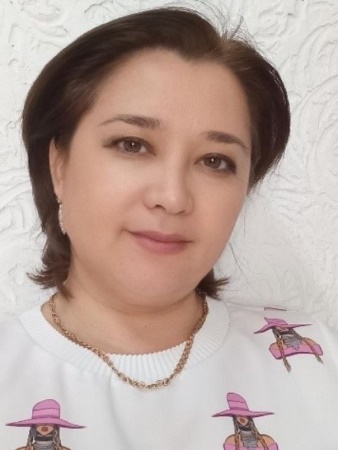 Нургалиева Муршида ЕлубаевнаНаучный сотрудникДата рождения: 08.09.1980г.Ученая степень/академическая степень: PhD доктор, ассоциированный профессорОсновное место работы: НАО «Торайгыров университет»Область научных интересов: научное направление –психология, педагогика, инклюзивное образование.Researcher ID* ITT-6226-2023Scopus Author ID*57203204664https://www.scopus.com/authid/detail.uri?authorId=57203204664 ORCID*0000-0003-4893-5545https://orcid.org/0000-0003-4893-5545 Список публикаций:1) «Ерекше білім беру қажеттіліктері бар студенттерді кәсібі құзыреттіліктерді меңгеру процесіне қосу үшін жағдай жасау мәселесі - статья (КОКСОН МНВО РК) А.С. Мағауова, А.Д. Жомартова, Р.Ж. Аубакирова, М.Е. Нургалиева, А.С. Сырғақбаева. Сдано в печать в журнал КАЗНУ имени Аль Фараби;2) Жоғары оқу орнында ерекше білім беру қажеттілігі бар білім алушылардың психологиялық педагогикалық сүйемелдеу - Учебно-методическое пособие на каз и рус языках.  А.Д. Жомартова, М.Е. Нургалиева. Сдано в печать издательства Торайгыров университета3) запланирована зарубежная стажировка в рамка проекта в Университет Палацкого, г. Оломоуц, Чехия с 11 по 17 ноября 2023 года;4)Нургалиева М.Е. Студенттердің өздік жұмысын ұйымдастыруда құзыреттілік тәсілін жүзеге асыру // «ІX Торайғыров оқулары» атты Халықаралық ғылыми-тәжірибелік конференциясының материалдары, 1 том. 2017. – С. 157-161 5) Нургалиева М.Е., Жоғары білім беру орнындағы студенттердің өздік жұмысын қамтамасыз ету бойынша педагогикалық шарттарының типологиясы // Вестник КазНПУ имени Абая «Педагогика ғылымдары» сериясы. 2018. – № 3 (59). – С. 116-120 (Жуматаева Е.)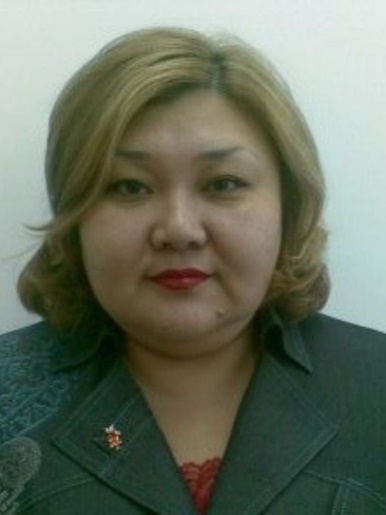 Тулекова Гульмира МухамеджановнаНаучный сотрудникДата рождения: 02.06.1975г.Ученая степень/академическая степень: PhD доктор, ассоциированный профессорОсновное место работы: НАО «Торайгыров университет»Область научных интересов: научное направление –психология, педагогика, инклюзивное образование.Researcher ID* GZA-5306-2022Scopus Author ID*57192239009https://www.scopus.com/authid/detail.uri?authorId=57192239009 ORCID*0000-0003-1124-7060https://orcid.org/0000-0003-1124-7060 Результаты выполненых работ:1) участие в разработке и сборе данных анкеты с целью изучения исходного состояния проблемы создания психолого-педагогических условий для развития профессиональных компетенций студентов с ООП2) руководство диссертационного исследования на соискание докторской степени Phd Абдижамаловой Акмоншак Кажмухановны  на тему «Развитие образовательных компетенций студентов с ООП в условиях информатизированной среды»;3) совместно с докторантом составлено обоснование научного исследования докторской диссертации Абдижамаловой А.К.;4) подготовка научной публикации в журналах, входящих в базу DOI;5) Тулекова Г.М. Особенности организации социальной службы для детей и молодежи в США // Материалы Международной научной конференции молодых ученных, студентов и школьников «ХVIII Сатпаевские чтения». – Павлодар: Издательство «Кереку» ПГУ им.С.Торайгырова, 2018 г. Том 14 (Мигранова Р.)6) Тулекова Г.М. Әлеуметтік жұмыс жөніндегі маманның қызметі кәсіптік білім беру объектісі ретінде // Материалы Международной научной конференции молодых ученных, студентов и школьников «ХVIII Сатпаевские чтения». – Павлодар: Издательство «Кереку» ПГУ им.С.Торайгырова, 2020 г. Том 11 (Жаксымбетова Г.С.)7) Тулекова Г.М. Artificial Intelligence Awareness Levels of Students // International Journal of Emerging Technologies in Learning (iJET) – eISSN: 1863-0383 VOL. 17 NO. 18 (2022) (Yelena Dergunova, Rakhila Zh. Aubakirova, Botagoz Zh Yelmuratova, Tulekova M. Gulmira, Pigovayeva Nelly Yuzikovna)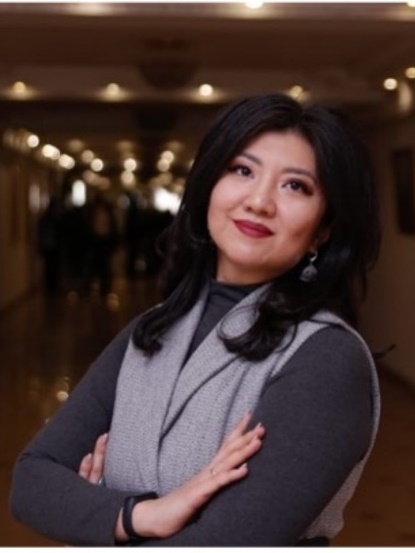 Антикеева Самал КанатовнаНаучный сотрудникДата рождения: 14.08.1990г.Ученая степень/академическая степень: PhD доктор, ассоциированный профессорОсновное место работы: НАО «Торайгыров университет»Область научных интересов: научное направление –психология, педагогика, инклюзивное образование.Researcher ID*Scopus Author ID*57255053100https://www.scopus.com/authid/detail.uri?authorId=57255053100 ORCID*0000-0003-4604-5661https://orcid.org/0000-0003-4604-5661 Результаты выполненых работ:1) участие сборе и обработке экспериментальных данных с целью изучения исходного состояния проблемы создания психолого-педагогических условий для развития профессиональных компетенций студентов с ООП;2) запланирована зарубежная стажировка в рамка проекта в Университет Палацкого, г. Оломоуц, Чехия с 11 по 17 ноября 2023 года;3) подготовка научной публикации в жарналах входящих в базу DOI.4)Антикеева С.К. Social workers in the modernization of the public consciousness // Материалы III Международной научно-практической конференции «Философско-педагогические проблемы непрерывного образования», Могилевский государственный университет имени А. А. Кулешова, 26-27 апреля 2018, (г. Могилев, Республика Беларусь). – 2018. – С.53-555) Антикеева С.К. Особенности подготовки социальных работников за рубежом // Вестник ПГУ, серия педагогическая. 2018, № 2. – С. 235-242. (А.А. Кудышева)6) Антикеева С.К. К вопросу о классификации профессиональных компетенций социальных работников // Вестник ПГУ, серия педагогическая. 2019, № 4. – С. 404-420. (С.К. Ксембаева)7)Антикеева С.К. Роль личностных компетенций в профессионализме социального работника // Материалы Международной научной конференции молодых ученых, магистрантов, студентов и школьников «XХ Сатпаевские чтения». – Павлодар: ПГУ имени С. Торайгырова, 2020. – С.60-68.8)Антикеева С.К. Роль общественного объединения профессиональных социальных работников в организации курсов повышения квалификации (на примере Республики Казахстан) // Материалы IV Международной научно-практической конференции «Философско-педагогические проблемы непрерывного образования», Могилевский госу-дарственный университет имени А. А. Кулешова, 23-24 апреля 2020, (г. Могилев, Республика Беларусь). – 2020. – С.338-343 (С.К. Ксембаева)9) Антикеева С.К. Теоретическая модель формирования компетенций социальных работников через курсы повышения квалификации // Вестник Торайгыров Университета, серия педагогическая. 2020, № 3. – С. 109-121.10)Антикеева С.К. Formation of psychological and pedagogical competencies of social workers through professional development courses // Cypriot Journal of Educational Sciences. Volume 16, Issue 4, (2021) 1858-1877. (Alena Snapkova,  Saule Xembayeva, Rakhila Zh Aubakirova, Nurgul Sultanova)11)Антикеева С.К. Исследование уровня стрессоустойчивости студентов в условиях дистанционного обучения // Вестник Торайгыров Университета, серия педагогическая. 2022, № 2. – С. 363-375. (Тулкина Р. Ж., Юсупова Б. С.)12)Антикеева С.К. Artificial Intelligence Awareness Levels of Students // International Journal of Emerging Technologies in Learning (iJET) – eISSN: 1863-0383 VOL. 17 NO. 18 (2022) (Yelena Dergunova, Rakhila Zh. Aubakirova, Botagoz Zh Yelmuratova, Tulekova M. Gulmira, Pigovayeva Nelly Yuzikovna)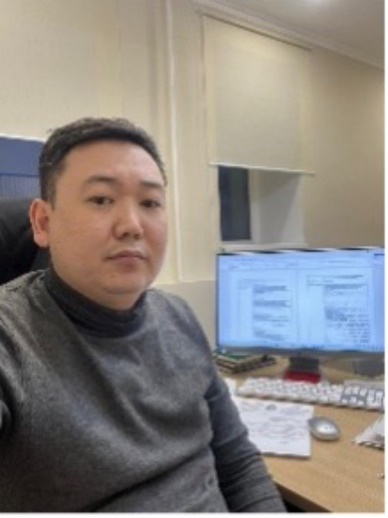 Манабаев Азил БауржановичМладший научный сотрудникДата рождения: 30.06.1989 г.Ученая степень/академическая степень: магистр наук по специальности Социальная работаОсновное место работы: директор КГУ «Областной детский психоневрологический центр оказания специальных социальных услуг» Павлодарской области работодательОбласть научных интересов: научное направление –психология, педагогика, инклюзивное образование.Researcher ID*Scopus Author ID* ORCID*0000-0003-1443-3942https://orcid.org/0000-0003-1443-3942Список публикаций:1) Организация психолого-педагогической работы с обучающимися, имеющих особые образовательные потребности - Учебно-методическое пособие / Сост. Манабаев А.Б. Сдано в печать издательства Торайгыров университета;2) Коррекционно -развивающая работа при детском аутизме - Учебно-методическое пособие / Сост. Манабаев А.Б., Айгонова А.Е. Сдано в печать издательства Торайгыров университета3) Организация и проведение занятий по дисциплинам «Социальная работа в здравоохранении», «Современная социальная работа зарубежом», «Практикум социального работника» на базе «Областной детский психоневрологический центр оказания специальных социальных услуг» Управления координации занятости социальных программ Павлодарской области для специальностей «Социальная работа» и «Психология»4) Особенности психической адаптации сотрудников, работающих с психоневрологическими лицами в условиях стационара. Of XIV International research and practice conference - 2018 г. -№8.5) Современные организационно – педагогические условия подготовки квалифицированных кадров для организаций системы социальной защиты и обслуживания. Сборник трудов Всероссийской с международным участием научно –практической конференции -2018 г. г. Новосибирск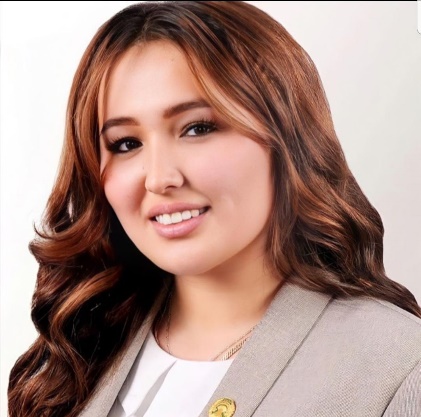 Абдижамалова Акмоншак КажмухановнаМладший научный сотрудникДата рождения: 13.08.1998г.Основное место учебы: НАО «Торайгыров университет»Область научных интересов: научное направление –психология, педагогика, инклюзивное образование.Researcher ID*Scopus Author ID* ORCID*0000-0001-5648-8699https://orcid.org/0000-0001-5648-8699Результаты выполненых работ:1) выбрана и переутверждена тема диссертационного исследования с докторантом «Развитие образовательных компетенций студентов с ООП в условиях информатизированной среды»;2) составлено обоснование научного исследования докторской диссертации;3) подготовка научной публикации в журналах, входящих в базу DOI;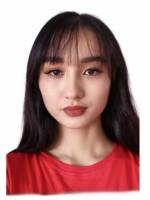 Шакарім Алия АнарбекқызыЛаборантДата рождения: 10.03.2003г.Основное место учебы: НАО «Торайгыров университет»Область научных интересов: научное направление –психология, инклюзивное образование.Результаты выполненых работ:1) участие сборе и обработке экспериментальных данных с целью изучения исходного состояния проблемы создания психолого-педагогических условий для развития профессиональных компетенций студентов с ООП;2) помощь в сборе информации и составлении отчета проекта за текущее время.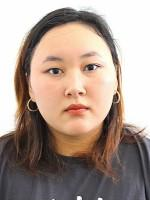 Абдрахманова Адема АлихановнаЛаборантДата рождения: 25.03.2003г.Основное место учебы: НАО «Торайгыров университет»Область научных интересов: научное направление –психология, инклюзивное образование.Результаты выполненых работ:1) участие сборе и обработке экспериментальных данных с целью изучения исходного состояния проблемы создания психолого-педагогических условий для развития профессиональных компетенций студентов с ООП;2) помощь в сборе информации и составлении отчета проекта за текущее время.